COLOURING IN PICTURE 1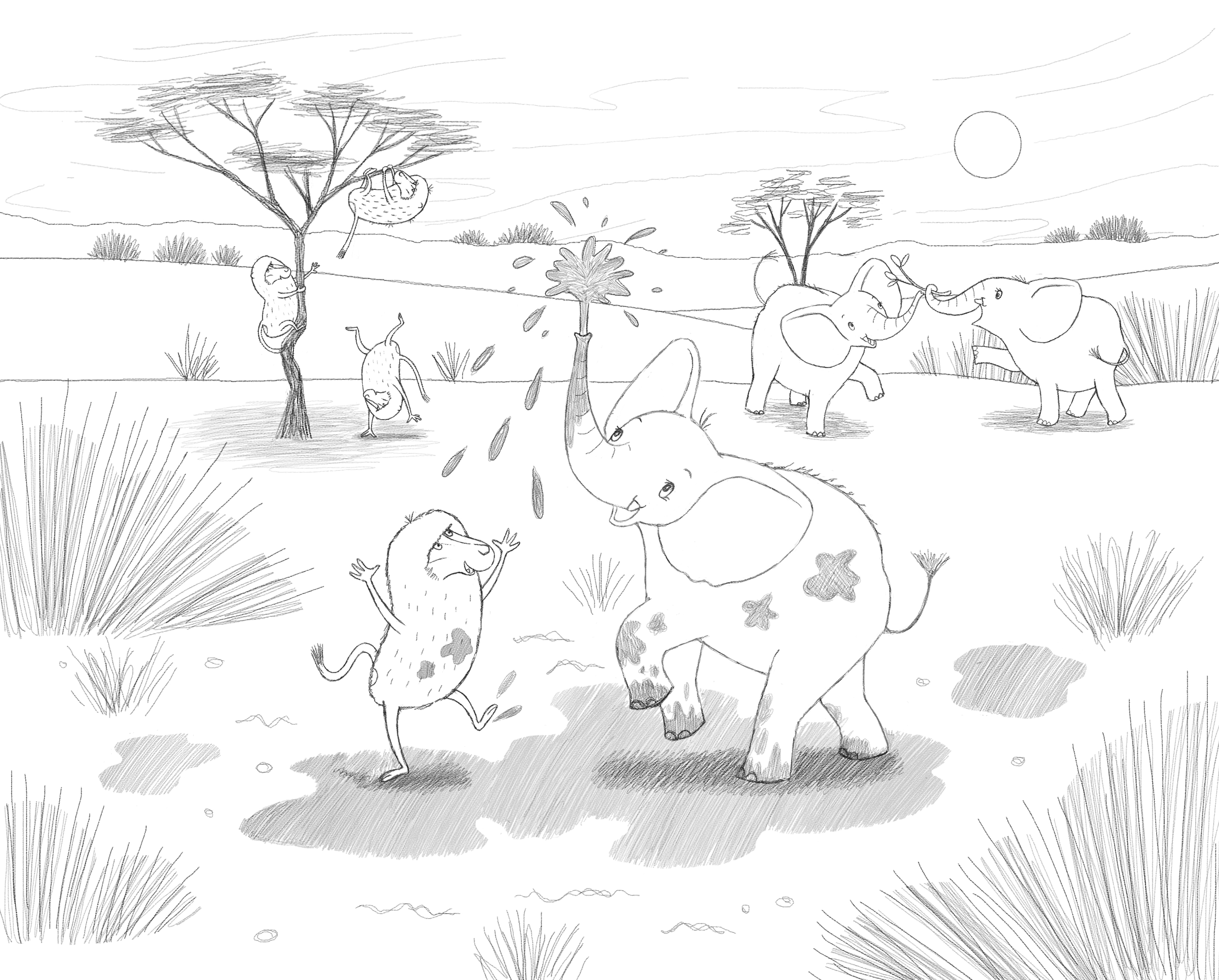 